XXVII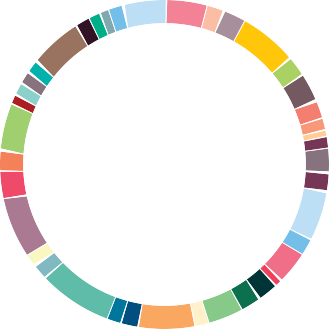 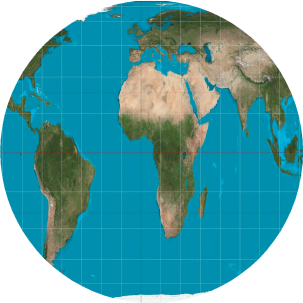 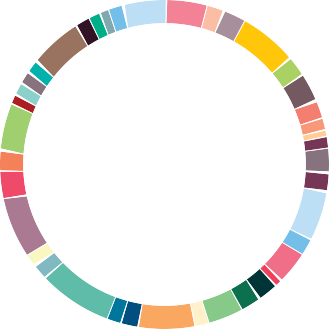 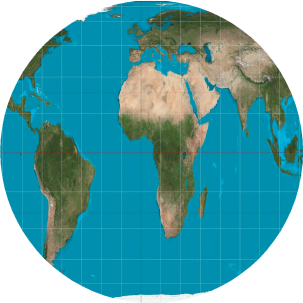 Simposio Internacional de Didáctica 	de las Ciencias SocialesDECONSTRUIR LA ALTERIDAD DESDE LA DIDÁCTICA DE LAS CIENCIAS SOCIALES. EDUCAR PARA UNA CIUDADANÍA GLOBALNombre y Apellidos	 	Universidad oCentro de Trabajo	 	 DepartamentoCorreo electrónico	 	 TeléfonoModalidad de inscripción:¿Presenta comunicación?Socio AUPDCS EstudianteNo socioSí	NoTítulo comunicación	 	 Ámbito al que la presenta	 	¿Asistirá a la cena de clausura?¿Asistirá a la salida del día 17?Sí	NoSí	NoCuenta bancaria inscripción: ES14 0049 2708 6126 1409 7970 Titular cuenta: AUPDCS. Cif: G79171369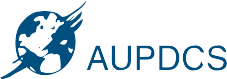 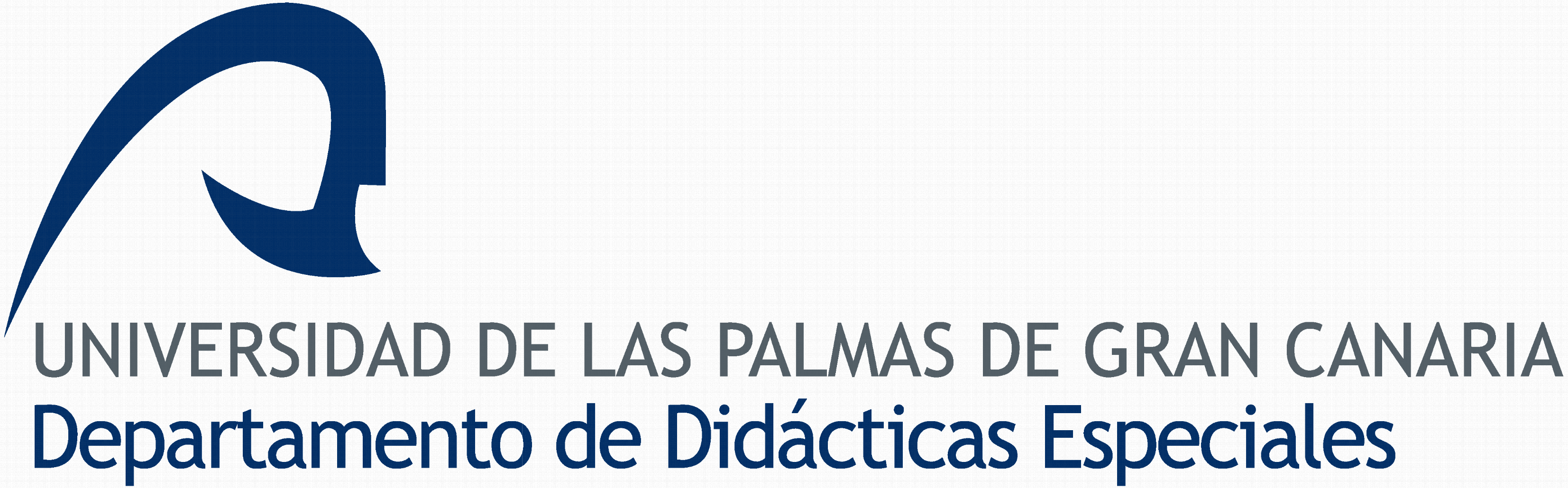 